                                                                                                            ПРОЄКТ № 64 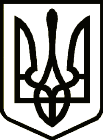 УкраїнаНОВГОРОД – СІВЕРСЬКА МІСЬКА РАДАЧЕРНІГІВСЬКОЇ ОБЛАСТІ(десята сесія VIІI скликання)РІШЕННЯ     травня 2021 року                                                                                   №             Про розгляд заяви щодо наданнядозволу на розробку проектуземлеустрою у власність Терешенко Л.І.	Розглянувши подану заяву щодо надання дозволу на розробку проекту землеустрою щодо відведення земельної ділянки у власність, відповідно до     ст. ст. 12, 22, 118, 121, 122 Земельного кодексу України, ст. 50 Закону України «Про землеустрій», Генерального плану с. Горбове Новгород-Сіверського району Чернігівської області, затвердженого рішенням 15-ої сесії Горбівської сільської ради VII скликання від 14.07.2017 «Про затвердження Генерального плану та плану зонування територій с. Горбове» у зв’язку з невідповідністю місця розташування бажаної земельної ділянки Генеральному плану с. Горбове, (знаходження на території житлової садибної  забудови існуючої), керуючись  ст. ст. 26, 59 Закону України "Про місцеве самоврядування в Україні", міська рада ВИРІШИЛА:1. Відмовити Терешенко Ларисі Іванівні у наданні дозволу на розроблення проекту землеустрою щодо відведення земельної ділянки  у власність для ведення особистого селянського господарства на земельну ділянку орієнтовною площею 0,0700 га в межах с. Горбове, Новгород-Сіверський р-н., Чернігівська область (відповідно до схеми розташування земельної ділянки).2. Контроль за виконанням рішення покласти на постійну комісію міської ради з питань земельних відносин та екології.Міський голова                                                                          	Л. ТкаченкоПроєкт рішення підготував: 	                                                             Начальник відділу земельних відносин міської ради                                                                              О. КротПОГОДЖЕНО:Заступник міського головиз питань діяльності виконавчих органів міської ради                                                                                  С. ЙожиковКеруючий справами виконавчогокомітету міської ради                                                                               С. ПоливодаНачальник юридичного відділуміської ради                                                                                               М. ШахуновНачальник відділу містобудування та архітектури міської ради                                                                      О. СердюкСекретар міської ради								      Ю. Лакоза